Figure S1  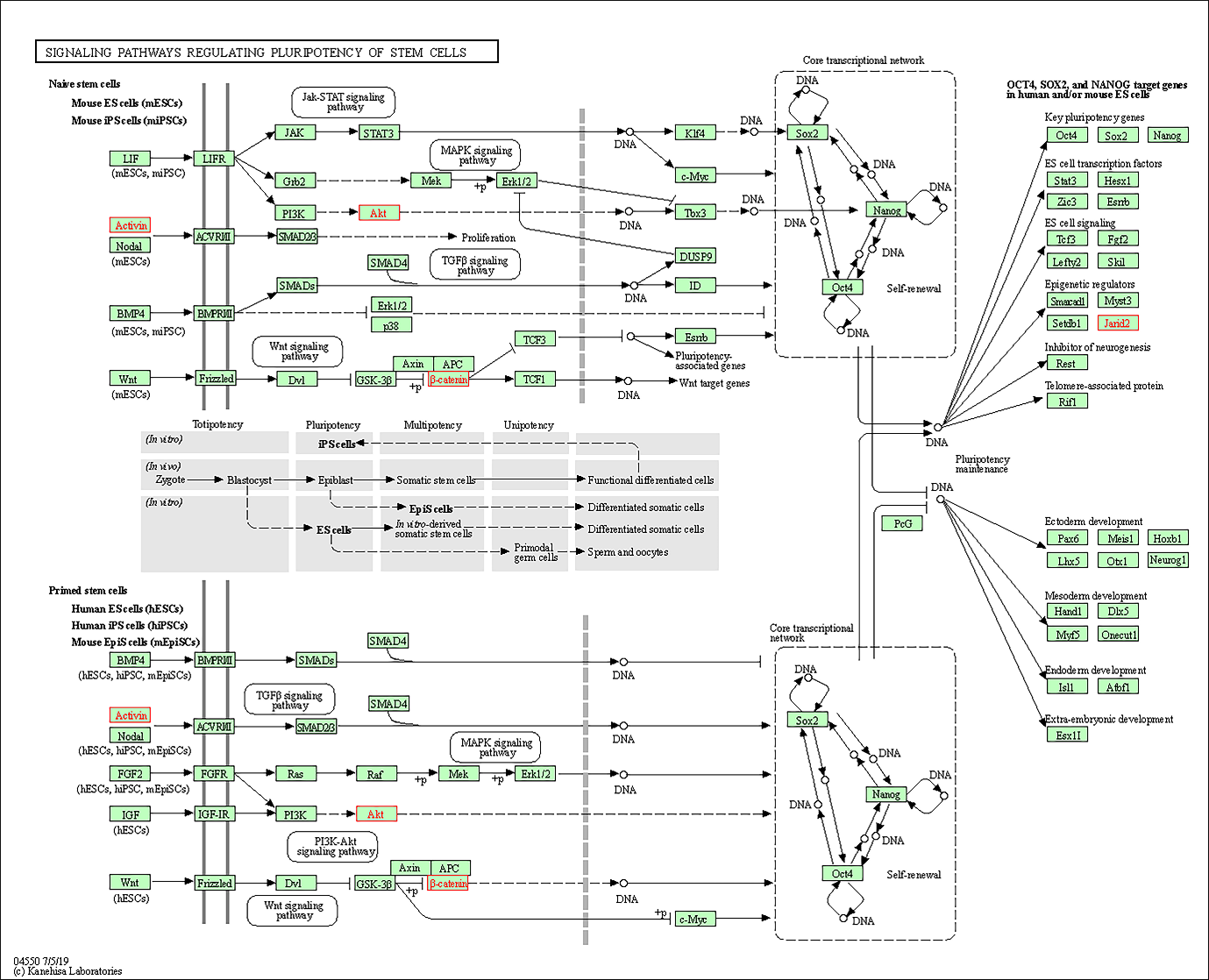 Figure S1  Pathway analysis of hsa-miR-150-5p predicted targetsThe figure represents the KEGG pathway analysis of hsa-miR-150-5p predicted targets associated with the pathways regulating pluripotency of stem cells. The targets of hsa-miR-150-5p are represented in red box.